MODELO de RELATÓRIO FINAL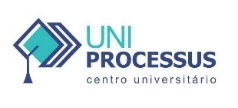 CENTRO UNIVERSITÁRIO PROCESSUSPrática ExtensionistaRELATÓRIO FINAL (1º/2024)CURSO: Gestão Financeira/Ciências ContábeisTÍTULO DO PROJETO/AÇÃO: Consultoria sobre pagamento da taxa do MEI, controle de estoques, controle financeiro, precificação do serviçoPERÍODO DE EXECUÇÃO: 3 semanasData Início: 27/05/2024                                                              Data Término: 10/06/2024EQUIPE: Nome completo	                                                                                    Curso/matrícula Luísa Raquel Rocha Sales					           Ciências Contábeis/2412500000045Pamela Tamahara Rosa F. J 					         Gestão Financeira/2410940000022PROFESSOR (A) ARTICULADOR (A) (orientador (a)): Victor Rabelo BritoINSTITUIÇÃO PARCEIRA:Sueli de Deus Sales da Silva - MEIPÚBLICO-ALVO:Empresária Sueli de Deus Sales da SilvaRESUMOO projeto visa aplicar conhecimentos contábeis na prática para preparar os estudantes para o mercado de trabalho, utilizando empresas reais para propor soluções práticas e melhorias efetivas. Objetivo Geral:O objetivo principal é auxiliar a empresa de Sueli de Deus Sales da Silva, um MEI que atua no Simples Nacional, na gestão contábil. A empresa enfrenta desafios como controle de estoque, fluxo de caixa, precificação, cálculo de despesas com mão de obra, e cumprimento de obrigações fiscais como a DAS-MEI e declarações anuais. O projeto visa melhorar esses aspectos para garantir um negócio mais seguro e com maior potencial de crescimento.Objetivos Específicos:Orientar Sueli sobre a separação entre pessoa física e jurídica.Ensinar como mensurar custos de trabalho e materiais.Implementar um controle de estoque eficiente.Criar e utilizar uma planilha automatizada para fluxo de caixa e DRE.Auxiliar na regularização de pendências fiscais, como declarações anuais e DAS-MEI não pagos.Metodologia:A metodologia envolveu comunicação via WhatsApp e vídeo chamadas com Sueli para coletar dados e entender as necessidades da empresa. Foram utilizadas pesquisas nos sites do ECAC e Simples Nacional para identificar pendências fiscais. Foi selecionada uma planilha do Inter para facilitar o controle de estoque e a elaboração do DRE.Considerações Finais:O projeto demonstrou a importância da consultoria contábil para empresas, mostrando que certas questões só podem ser adequadamente abordadas por um contador qualificado. Embora tenha sido possível transferir conhecimentos para Sueli, reconhece-se que ela poderá precisar novamente de auxílio contábil no futuro para questões mais complexas.RESULTADOS ESPERADOSDiscriminação dos recursos financeiros utilizados, se for o caso.Quantidade de beneficiários (estimativa)Observações:ANEXOS AO RELATÓRIO:(Exemplo) Material educativo: Folder educativo/Quadro de visita/ Poster/Banner/vídeos/artigos/outrosDescrever qual(is):_______________________________________________________________________________________________________                Professor(a) articulador(a)__________________________________________                Coordenador(a) de Curso__________________________________________                Coordenador(a) de Extensão              